Publicado en Madrid el 19/09/2022 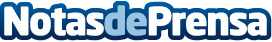 Ganadores de la IV edición de los premios de tecnología y programática de la Academia SkillerUn año más, Skiller Academy ha entregado los galardones como símbolo de reconocimiento al talento que está tras la tecnología y que han destacado por su laborDatos de contacto:Fabiana Ruizwww.skiller.education635133172Nota de prensa publicada en: https://www.notasdeprensa.es/ganadores-de-la-iv-edicion-de-los-premios-de_1 Categorias: Nacional Educación Comunicación Marketing Madrid Eventos Software Premios Innovación Tecnológica http://www.notasdeprensa.es